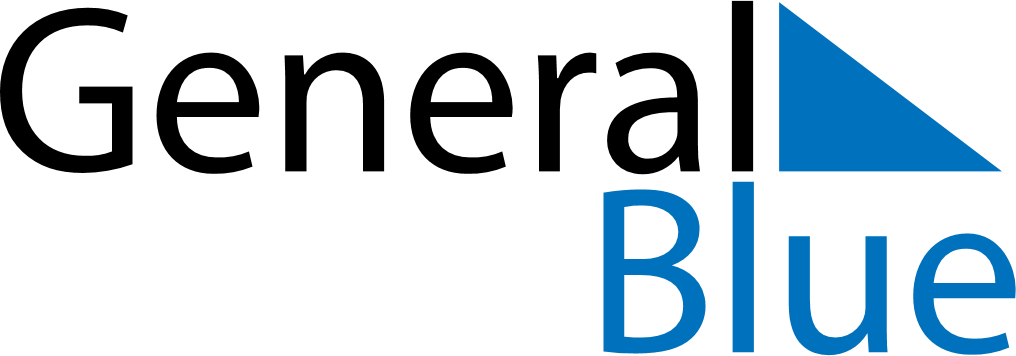 May 2026May 2026May 2026May 2026AnguillaAnguillaAnguillaMondayTuesdayWednesdayThursdayFridaySaturdaySaturdaySunday1223Labour Day45678991011121314151616171819202122232324Pentecost2526272829303031Whit MondayAnguilla DayAnguilla Day